Kako ispravno odvajati otpad? 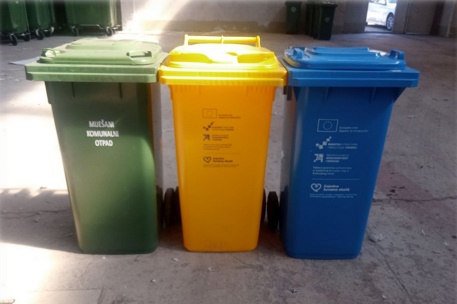 U plave spremnike treba odlagati:novine, časopise, prospekte, kataloge,bilježnice, knjige, telefonske imenike, slikovnice, pisaći i kompjuterski papir, pisma, uredske tiskovine, papirnate vrećice,mape, kartonske fascikle, valovitu ljepenku, kartonske kutije (bez  ljepljive trake, plastike, stiropora i dr.).
U plave spremnike ne smije se odlagati:indigo papir, ugljeni papir, fotografije i foto papir,zauljeni i prljavi papir, gumirane etikete, pelene i sl. 
U smeđe spremnike treba odlagati:kuhinjski otpad (ostaci i kora voća i povrća, ljuske jaja, talog od kave, vrećice od čaja, ostatci kruha, listovi salate, blitve, kelja i sl.) ,vrtni ili zeleni otpad (uvelo cvijeće, granje, otpalo lišće, otkos trave i živice, zemlja iz lončanica, ostaci voća i povrća i sl.),male količine ostalog biootpada (kora drveta, kosa i dlaka, piljevina, papirnate maramice, borove iglice, male količine papira u koje su bili zamotani kuhinjski otpaci). 
U smeđe spremnike ne smije se odlagati:ostaci termički obrađene hrane,meso, riba, kosti, koža,mliječni proizvodi, ulja i masti,pepeo, ambalaža (kartonska, staklena, plastična), guma, opasni otpad,obojeni i lakirani drveni otpad,odjeća, cigarete i dr. 
U zelene spremnike treba odlagati samo staklenu ambalažu (boce, staklenke i sl.).

U zelene spremnike ne smije se odlagati:prozorsko staklo, automobilsko staklo, kristalno i optičko staklo, armirano staklo, laboratorijsko staklo, staklena vuna,žarulje i fluorescentne svjetiljke, porculanski i keramički predmeti.
Ravno prozorsko staklo odlaže se isključivo u reciklažna dvorišta.
 
U žute spremnike treba odlagati:  polietilenske vrećice, folije, filmove, mjehurastu ambalažu – na sebi mogu imati oznake: PE-HD, PE-LD, PET, PP i sl.;​boce od jestivog ulja, destilirane vode, sredstava za čišćenje i pranje, kozmetike, lijekova (osim citostatika), prehrambenih prizvoda i sl. – na sebi mogu imati oznake: PE- HD, PE-LD, PP i sl.;čaše i posude od jogurta, sira i sl. - mogu imati na sebi oznake: PS, PP i dr.;ambalažu za razne prehrambene proizvode od pjesnastog polistirena (stiropora) – na sebi mogu imati oznaku EPS i sl.;višeslojnu ambalažu (tetrapak),ostale proizvode od plastike: boce za osvježavajuće napitke, čepove, plastične tanjure, pribor za jelo i sl. – na sebi mogu imati oznake:  PE-HD, PP, PVC, PS, PET i sl.;konzerve od hrane i limenke od pića.
U žute spremnike ne smije se odlagati:plastičnu ambalažu i limenke s ostacima od boja, lakova i motornih ulja,plastičnu ambalažu i limenke s ostacima od kemikalija,boce i limenke od zapaljivih i eksplozivnih tekućina,boce i limenke pod tlakom (npr. propan/butan boce)

U spremnike za otpadni tekstil treba odlagati:Odjeću, ručnike, posteljinu, zavjeseŠešire i kapeTorbe i krpene igračkeOstale otpadne tekstilne proizvode.
U spremnike za otpadni tekstil ne smije se odlagati:obuću, kožne torbepernate jastuke, poplune.